Сумська міська радаВиконавчий комітетРІШЕННЯРозглянувши заяву суб’єкта господарювання та надані документи,                              з метою сприяння розвитку всіх форм торгівлі, впорядкування сезонної роздрібної торгівлі у літній період 2024 року на території Сумської міської територіальної громади, відповідно до постанови Кабінету Міністрів України від 15.06.2006 № 833 «Про затвердження Порядку провадження торговельної діяльності та правил торговельного обслуговування на ринку споживчих товарів», рішення Сумської міської ради від 26.12.2014 № 3853 – МР «Про затвердження Правил благоустрою міста Суми», рішень Виконавчого комітету Сумської міської ради від 07.09.2010 № 537 «Про затвердження Положення про порядок провадження торговельної діяльності та надання послуг на території м. Суми» (зі змінами), від 17.03.2020 № 133 «Про затвердження Положення про організацію сезонної, святкової виїзної торгівлі, надання послуг у сфері розваг та проведення ярмарків на території Сумської міської об’єднаної територіальної громади» (зі змінами), ураховуючи рекомендації Комісії з організації сезонної, святкової виїзної торгівлі, надання послуг у сфері розваг та проведення ярмарків на території Сумської міської об’єднаної територіальної громади (протокол засідання від 24.05.2024 № 5), керуючись підпунктом 8 пункту «а» статті 30, частиною першою статті 52 Закону України «Про місцеве самоврядування в Україні», Виконавчий комітет Сумської міської радиВИРІШИВ:    Погодити розміщення об’єкту сезонної  торгівлі (відкритий (сезонний) майданчик),  розташованого     безпосередньо     біля     стаціонарного    закладу ресторанного господарства - кафе «Solod kava» ТОВ «Наш Супермаркет» (директор Войтенко Євген Володимирович) за адресою: місто Суми, вулиця Харківська, буд. № 36/1, загальною площею 38,8 кв.м. відповідно до поданої заяви та графічних матеріалів у літній період з 01.06.2024 по 31.08.2024 року.     Департаменту інспекційної роботи Сумської міської ради                           (Зеленський М.О.) забезпечити здійснення контролю у межах компетенції за дотриманням суб’єктом господарювання під час здійснення сезонної торгівлі за адресою: місто Суми, вулиця Харківська, будинок № 36/1, біля стаціонарного закладу ресторанного господарства – кафе «Solod kava» вимог даного рішення, нормативних актів у сфері торгівлі, захисту прав споживачів та Правил благоустрою міста Суми.       3.  ТОВ «Наш Супермаркет» (директор Войтенко Євген Володимирович) здійснювати сезонну торгівлю за адресою: місто Суми, вулиця Харківська, будинок № 36/1, біля стаціонарного закладу ресторанного господарства - кафе «Solod kava» за умов: реєстрації потужностей в Державному реєстрі потужностей операторів ринку харчових продуктів у строки, передбачені чинним законодавством України;	3.2. дотримання вимог чинних нормативних актів, обмежувальних протиепідемічних заходів та часових тимчасових обмежень в умовах воєнного стану;	3.3. укладання договорів:	3.3.1. про закріплення території по утриманню в належному санітарно-технічному стані, вивезення та захоронення відходів, протягом 3-х робочих днів з моменту отримання повідомлення про погодження на розміщення об’єктів сезонної торгівлі;	3.3.2. про пайову участь в утриманні об’єктів благоустрою на території Сумської міської територіальної громади з КП «Паркінг», протягом 5-ти днів з моменту отримання повідомлення про погодження на розміщення об’єктів сезонної торгівлі;3.4. забезпечення:  3.4.1. розміщення об’єкту сезонної торгівлі (відкритий (сезонний) майданчик) відповідно до схеми місця розміщення об’єкту сезонної торгівлі, погодженої з Департаментом забезпечення ресурсних платежів Сумської міської ради;          3.4.2.  розміщення урн для збору сміття та твердих побутових відходів, утримання їх в належному санітарно-технічному стані згідно з санітарними нормами і правилами.Директору КП «Паркінг» Сумської міської ради                         (Славгородському О.В.)   укласти    з    ТОВ   Наш     Супермаркет»   (директор Войтенко Євген Володимирович) договір про пайову участь в утриманні об’єктів благоустрою на території Сумської міської територіальної громади. Рекомендувати Сумському районному управлінню ГУ Держпродспоживслужби в Сумській області (Скварча О.А.) забезпечити наглядза   дотриманням  санітарних  та  санітарно - протиепідемічних  норм  та  правил                 ТОВ «Наш Супермаркет» (директор Войтенко Євген Володимирович) під час здійснення сезонної торгівлі за адресою: місто Суми, вулиця Харківська, будинок № 36/1, біля стаціонарного закладу ресторанного господарства – кафе «Solod kava». Контроль за виконанням цього рішення покласти на заступника міського голови з питань діяльності виконавчих органів ради Полякова С.В.Секретар Сумської міської ради	                                    Артем КОБЗАРЗеленський 700-650 Розіслати: Полякову С.В, Зеленському М.О., Славгородському О.В., Скварчі О.А.                   Рішення доопрацьовано і вичитано, текст відповідає оригіналу прийнятого рішення та вимогам статей 6-9 Закону України «Про доступ до публічної інформації» та Закону України «Про захист персональних даних»       Проєкт рішення виконавчого комітету Сумської міської «Про розміщення/відмову в розміщенні  об’єкту сезонної торгівлі (відкритий (сезонний) майданчик), розташованого безпосередньо біля стаціонарного закладу ресторанного господарства - кафе «Solod kava» ТОВ «Наш Супермаркет» за адресою: місто Суми, вулиця Харківська, будинок  № 36/1» був завізований:Директор Департаменту інспекційної роботи Сумської міської ради                                                                 Максим ЗЕЛЕНСЬКИЙ«  »              2024 року 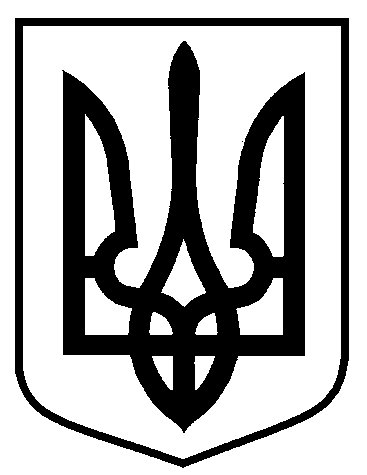 від  30.05.2024 № 349Про розміщення  об’єкту сезонної торгівлі (відкритий (сезонний) майданчик), розташованого безпосередньо біля стаціонарного закладу ресторанного господарства - кафе «Solod kava» ТОВ «Наш Супермаркет» за адресою: місто Суми, вулиця Харківська, будинок  № 36/1 Директор Департаменту інспекційної роботи     М.О. ЗеленськийНачальник відділу правового забезпечення Департаменту інспекційної роботи	     Д.Ю. ОвсієнкоЗаступник міського голови з питань діяльності виконавчих органів ради                                                               С.В. ПоляковВ.о. начальника правового  управління				     О.А. БойкоНачальник відділу протокольної роботи та контролю      Л.В. Моша